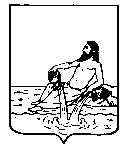 ВЕЛИКОУСТЮГСКАЯ ДУМАВЕЛИКОУСТЮГСКОГО МУНИЦИПАЛЬНОГО РАЙОНАР Е Ш Е Н И Е   от       13.02.2020               №   8                  ___________________________________________________________________________                   ______________________________________г. Великий УстюгВ соответствии со статьей 21 Устава Великоустюгского муниципального района,Великоустюгская Дума РЕШИЛА:1. Принять обращение в Законодательное Собрание Вологодской области по вопросу о выходе с законодательной инициативой в Государственную Думу Федерального Собрания Российской Федерации о внесении изменений в Федеральный закон от 22 ноября 1995 года № 171-ФЗ (ред. от 27.12.2019 г.) «О государственном регулировании производства и оборота этилового спирта, алкогольной и спиртсодержащей продукции и об ограничении потребления (распития) алкогольной продукции» (прилагается).	2. Направить настоящее решение в Законодательное Собрание области и в представительные органы муниципальных образований Вологодской области.Глава Великоустюгскогомуниципального района                                                               А.В. КузьминВЕЛИКОУСТЮГСКАЯ ДУМАВЕЛИКОУСТЮГСКОГО МУНИЦИПАЛЬНОГО РАЙОНАОБРАЩЕНИЕв Законодательное Собрание Вологодской области по вопросу о выходе с законодательной инициативой в Государственную Думу ФС РФ по  вопросу внесения изменений в Федеральный закон от 22 ноября 1995 года № 171-ФЗ «О государственном регулировании производства и оборота этилового спирта, алкогольной и спиртсодержащей продукции и об ограничении потребления (распития) алкогольной продукции»Уважаемый Андрей Николаевич!Уважаемые депутаты!Согласно пунктам 2, 4 статьи 18 Федерального закона от 22 ноября 1995 года № 171-ФЗ (ред. от 27.12.2019г.) «О государственном регулировании производства и оборота этилового спирта, алкогольной и спиртсодержащей продукции и об ограничении потребления (распития) алкогольной продукции» (далее – Закон) осуществление деятельности по розничной продаже алкогольной продукции подлежит лицензированию. Лицензии выдаются отдельно на розничную продажу алкогольной продукции и розничную продажу алкогольной продукции при оказании услуг общественного питания. В соответствии с пунктами 6 и 9 статьи 16 Закона в отношении розничной продажи алкогольной продукции при оказании услуг общественного питания установленные ограничения и запреты, в том числе запрет на продажу алкогольной продукции в период с 23 часов до 8 часов по местному времени, не действуют. В последнее время на территории города Великий Устюг и Вологодской области появились объекты общественного питания, организованные как юридическими лицами, так и индивидуальными предпринимателями по типу «бар», расположенные в жилых районах и осуществляющие круглосуточную торговлю алкогольной продукцией. Отсутствие возможности правового регулирования указанного вопроса на региональном уровне, а также отсутствие необходимого уровня регламентации на федеральном уровне, позволяют при соблюдении минимальных требований, «маскируясь» под объект общественного питания, фактически осуществлять розничную продажу алкогольной продукции круглосуточно.На работу данных «псевдообщепитов» поступают многочисленные жалобы от жителей города.  Администрацией Великоустюгского муниципального района и ОМВД по Великоустюгскому району, а также Великоустюгской межрайонной прокуратурой и территориальным отделом Управления Роспотребнадзора по Вологодской области в Великоустюгском, Кичменгско-Городецком, Никольском районах неоднократно принимались организационные и практические меры, направленные на выявление и пресечение правонарушений в сфере оборота алкогольной продукции, в т.ч. и в ночное время в организациях, осуществляющих розничную продажу алкогольной продукции при оказании услуг общественного питания. Возбуждено несколько дел об административных правонарушениях в рамках указанных мероприятий. К сожалению, принимаемые меры не оказывают должного воздействия на нарушителей и не дают положительного результата в связи с существующим на сегодняшний день правовым регулированием. Исходя из вышеизложенного, Великоустюгская Дума просит выйти с законодательной инициативой в Государственную Думу Федерального Собрания Российской Федерации о внесении изменений в Федеральный закон от 22 ноября 1995 года № 171-ФЗ (ред. от 27.12.2019г.) «О государственном регулировании производства и оборота этилового спирта, алкогольной и спиртсодержащей продукции и об ограничении потребления (распития) алкогольной продукции», а именно:1. Рассмотреть возможность наделения субъектов Российской Федерации полномочиями устанавливать дополнительные ограничения времени, условий и мест розничной продажи алкогольной продукции при оказании услуг общественного питания, в том числе полный запрет на розничную продажу алкогольной продукции при оказании услуг общественного питания в ночное время.2. Расширить перечень документов необходимых для получения лицензии на розничную продажу алкогольной продукции при оказании услуг общественного питания документами, подтверждающими соответствие предприятия общественного питания типу предприятия общественного питания согласно ГОСТу 30389-2013 «Межгосударственный стандарт. Услуги общественного питания. Предприятия общественного питания. Классификация и общие требования», а также ГОСТу 31985-2013 «Межгосударственный стандарт. Услуги общественного питания. Термины и определения».   Об   обращении  Великоустюгской  Думы в Законодательное Собрание Вологодской области